City, University of London Academic Appeals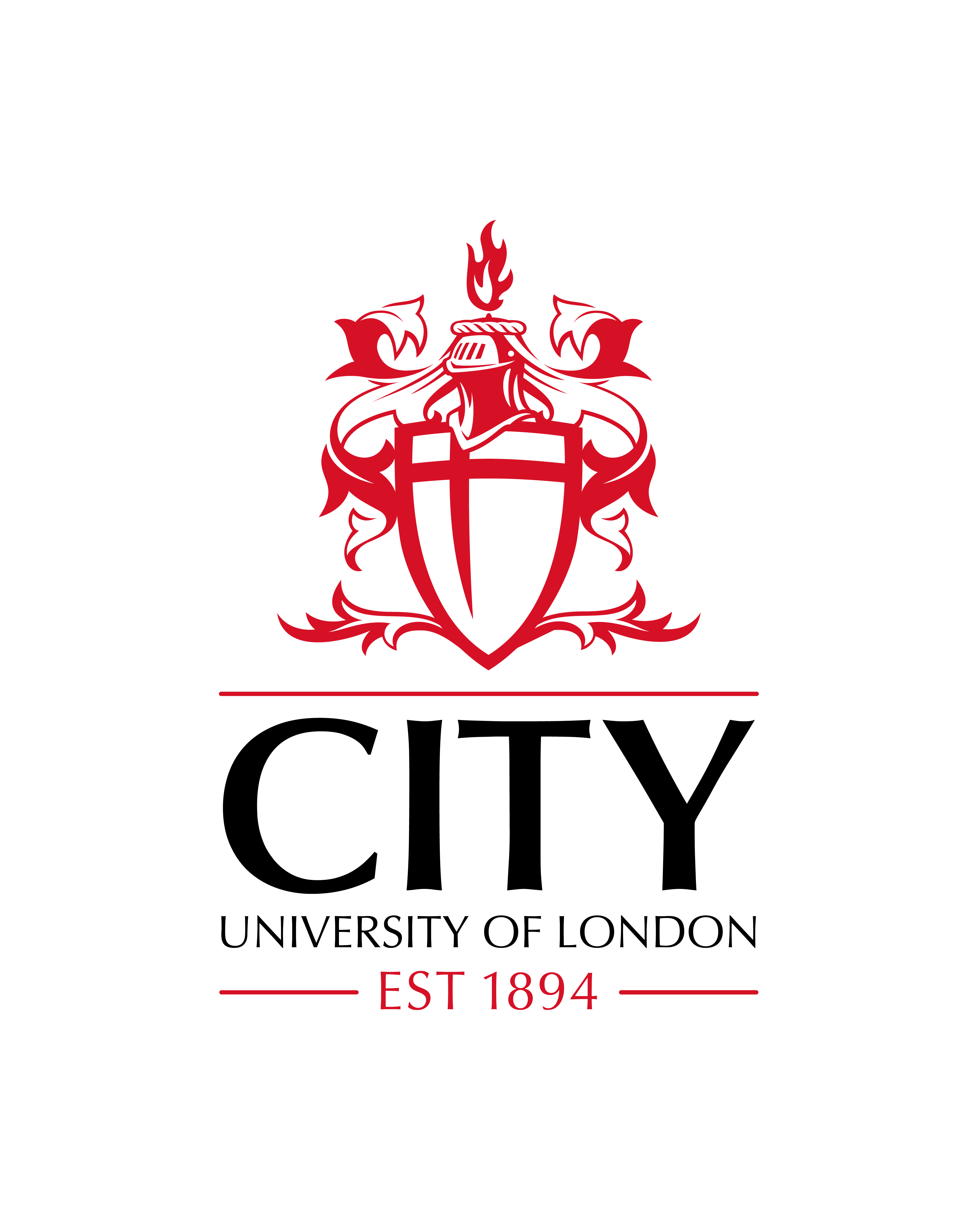 Stage 2-level Request for Review formVersion 2017/18Guidance Document All academic appeals, including those relating to Validated Programmes, must be considered first at Stage 1 of the appeal procedures (the Stage 1 process is also known as the School-level or Validated Institution-level appeal). You may not ask for a University-level review until you have been informed of the Stage 1 decision about your appeal.  If you have been formally notified of the Stage 1 decision, you may ask for a University-level review only on the grounds set out in the guidance below. The main focus of a University-level review is to check that the earlier process has been carried out correctly and that all relevant information has been considered. It is not designed to re-consider issues which have already been properly dealt with at an earlier stage. Quick guide to preparing your request for reviewRead through the form carefully and make sure you follow each instruction.Check how much time you have to prepare your request straight away so you are not rushed.Keep all of your supporting statements clear and to the point.  A longer statement does not increase your chances of your appeal being upheld and may make it difficult for the reviewers to identify the key elements in your case.  Ask the Union Support Service for help if you are struggling to prepare your supporting statements. Make sure all your supporting evidence is directly relevant to your case and is objective, independent, third party evidence (see Section 3 page 10 for more guidance).  Only send COPIES of your evidence, keep the originals yourself.Make sure that you have completed every section.  If in doubt ask someone else to read your form for you so they can give you feedback on whether they think the form is complete, correct and clearly states the grounds for your request.Keep a copy of your request for review form for your records.Where possible submit all of your documents together, either by email or in hard copy so that there is less chance of any items going astray.Completing and submitting your formYou must submit your form within 21 calendar days of the notification of the outcome of your appeal. This is a Word version of the form.  You can save a copy and complete it in your own time.  There is also a digital PDF version which includes check boxes and drop-down list to help you complete the form more easily.If you wish to add information or expand on your appeal, you can do so on a separate sheet of paper but it is helpful if you explain your request for review as concisely as possible.Where do I send my form?Submit your form to Academic Services by emailing ace@city.ac.uk or post a copy for the attention of the Appeals Administrator ( see http://www.city.ac.uk/about/education/academic-services for address).  You can also submit  your form and evidence in person to the Student Centre.   You can submit your form by email with your attachments or by hard copy with your documents enclosed with the form.  We would recommend that you send your form and accompanying documents together so you can be sure they have all been received.What happens next?You will be sent an acknowledgement of receipt of your request for review.  At the end of the form on page 13 there is guidance on the possible outcomes of your request. Useful informationYou are encouraged to read through the Regulation and Policy related to appeals as these govern the way that your appeal will be processed and considered.Further advice and supportThe Union Support Service (USS) provides advice to students.  It is a free and confidential service for students experiencing academic issues including appeals. Visit http://www.culsu.co.uk/advice/ or telephone 020 7040 5600.Section 1: My detailsContact detailsYou are asked to supply your most up-to-date contact details to ensure that all correspondence concerning your request for review reaches you. You will need to inform us of any changes to your contact details while your request for review is being considered. It is helpful to let us know in advance if you are going to be away, or unavailable while we are dealing with your appeal.Preferred contact methodAfter supplying your contact details you should select your preferred contact method for correspondence concerning your request for review.  Many students use personal email addresses, however, we will send your request for review acknowledgement to your University email address to prevent any possibility that a request has been lodged without your knowledge – all further correspondence will be sent via your preferred method of contact. Your School/ Validated Institution and ProgrammeFill in your School/ Validated Institution and the name of your programme.  You will already have checked this as part of your original appeal.Appeal reference numberYour appeal reference number will help us to ensure your request for review is undertaken as speedily as possible.  The number should be given in your outcome notification letter; if for any reason it is missing simply check the box and we will follow this up for you.Section 2: Grounds for my request for reviewRequest for review deadline:You must submit your request within 21 calendar days of the notification concerning the outcome of your appeal.  Exceptions to this deadline would be unfair to fellow students so if you are having problems preparing your evidence contact the Appeals Administrator (ace@city.ac.uk).  You will still need to submit your form by the deadline but may be given an extension for submission of your evidence. Grounds There are two grounds for a request for review 1) ‘Material error’ and 2) ‘New information’.  Appeals are only considered when one, or both, of these grounds are met; you cannot appeal simply because you are unhappy with the outcome of your appeal.What is a material error?A ‘material error’ is an error that is both relevant and significant to the decision made regarding your appeal.  You must show that a material error has occurred in the way in which the Stage 1 decision on your appeal was reached. You will need to refer to the process set out in the Regulation and explain in what way(s) you believe the process has been defective. It is not enough to say that you think there must have been a mistake.‘Relevance’ indicates that the error is directly relevant to the case you are making.  ‘Significance’ means that the error is likely to impact on the decision made regarding your appeal.  What constitutes new information?If you believe you have new information to present, it will be your responsibility to show that: it is genuinely “new”, i.e. it has not been considered in any form at Stage 1it is material (ie. significant and relevant) to the original appealyou could not have presented it as part of the Stage 1 appeal for reasons outside your control. Possible remediesIn the case of new information, it is likely that the matter will be referred back to the School/ Validated Institution Appeal Panel, Assessment Board, Senior Tutor for Research or Board of Studies (depending on what decision is being appealed), to see if the additional information would have altered the decision if it had been known at the time.  The potential outcomes should your request for review be upheld are given on page 13.Section 3: Supporting evidenceYou must provide evidence in support of your request for review.You must provide a copy of the notification of the outcome of your appeal.  If your supporting evidence is in a language other than English then you will need to submit a certified translation.List the supporting evidence you are submitting and mark whether it is being submitted by email or in hard copy.  Where possible send your form and supporting evidence in a single email or letter. Mark all supporting evidence with your student number.  Where you cannot get the evidence in time for the deadline mark it as ‘To follow’.  You must still submit your form by the deadline and you must notify the Appeals Administrator (ace@city.ac.uk) in advance to agree a deadline for submission of the late evidence.    Submission of your formWhat happens next?You will receive an acknowledgement of receipt of your request for review.  The majority of cases can be dealt with via our ‘initial scrutiny’ stage which normally takes up to 28 calendar days from receipt.  Some cases are referred to a University Panel which you will be invited to attend.Initial scrutinyThe possible outcomes of initial scrutiny are:UPHELD with a recommendation to your School/ Validated Institution for immediate corrective action;UPHELD with your case being referred back to your School/ Validated Institution for reconsideration;RETURNED with the opportunity to re-submit because your form was incomplete, incorrect, not accompanied by supporting evidence, or the grounds for your appeal were not clear (you will have 14 calendar days from the date of notification to re-submit).  Normally reviewers reserve this option for cases where they have reason to believe a re-submission may demonstrate a more substantive case for your request.  The reviewers are not obliged to offer this option and do so at their discretion;REJECTED because your form was incomplete, incorrect, not accompanied by supporting evidence, or you have not met the grounds for review.University PanelMore complex cases will be referred to a panel to which you will be invited.  It will normally take up to 28 calendar days to convene the review panel following referral from the initial scrutiny reviewers.  You will be informed of the outcome of the panel within 14 calendar days of it meeting.  The possible outcomes depend on whether you are a taught student or a research student.  Outcomes for taught students  UPHELD normally resulting in permission for you to re-sit one or more of your assessments;UPHELD with your case being referred back to the Assessment Board, with commentary, for reconsideration;REJECTED as it is clear that you have not met the grounds for review.Outcomes for research students If your request for review is upheld then the action taken will depend on whether your appeal related to registration/ progression or the conduct of your examination (see the Appeals Regulations for full details).UPHELD with a recommendation to the Chair of the Board of Studies that the Board’s decision be amended;UPHELD with a recommendation to the Chair of the Board of Studies that you be asked to provide additional work for further assessment;UPHELD with a recommendation to the Chair of Board of Studies that the original examiners reconsider their recommendations;UPHELD with a recommendation to the Chair of the Board of Studies that you be permitted to revise your thesis and resubmit;UPHELD with a recommendation to the Chair of the Board of Studies that new examiners be appointed;REJECTED as it is clear that you have not met the grounds for review.When will I hear?You will receive an acknowledgement of receipt.  The Initial Scrutiny stage normally takes no more than 28 calendar days following receipt.  The University Panel stage normally takes no more than 28 calendar days and you will be informed of the outcome of the Panel within 14 days of the panel meeting.You can also look at the Appeals Flowcharts: http://www.city.ac.uk/about/education/academic-services/academic-policies-and-regulation/assessment/appealsYou will receive written notification of the outcome of your request for review which will include feedback on the reasons for the decision.  The University does its best to ensure that requests are considered swiftly and you will be notified if we are not able to meet the standard deadlines.What are my options after my request for review?When the University’s internal procedures have been concluded you will be issued with a Completion of Procedures (CoP) letter. Following this, a student who is dissatisfied with the final decision on his/her case may be able to apply to the Office of the Independent Adjudicator (OIA) for Higher Education. Information and eligibility rules are available at: www.oiahe.org.uk.